ARMENIA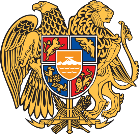 May 10, 201933rd Session of the UPR Working GroupReview of Brunei DarussalamDelivered by Ms. Armine Petrosyan Thank you Mr. President/Vice-President, Armenia welcomes the delegation of Brunei Darussalam and thanks for the presentation of the national report.Armenia notes the measures undertaken to prevent and combat trafficking in persons and encourages to intensify efforts in this area with special focus on women and children.Armenia takes note of the ongoing steps and measures to promote women’s rights.  However, there are still challenges remaining to be addressed in this area. In this regard, we recommend to adopt a National Action Plan together with the National Strategy to further continue efforts towards a better promotion of gender equality and women participation.We also would like to make the following recommendations to the Government of  Brunei Darussalam:To consider acceding to the International Convention on the Prevention and Punishment of the Crime of Genocide,To consider signing of the International Convention for the Protection of all Persons from Enforced Disappearance,To consider signing the International Convention on the Elimination of All Forms of Racial Discrimination.We wish the delegation of Brunei a successful review.I thank you. 